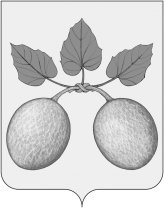 ПРОЕКТСОБРАНИЕ ПРЕДСТАВИТЕЛЕЙ ГОРОДА СЕРДОБСКА CЕРДОБСКОГО РАЙОНА ПЕНЗЕНСКой ОБЛАСТИРЕШЕНИЕ   от ____________№ _______г. СердобскО внесении изменений в решение Собрания представителей  города Сердобска от 21.11.2014 № 197-22/3«Об установлении земельного налога»(в последующих изменениях)В соответствии с Федеральными законами от 03.08.2018 №334-ФЗ «О внесении изменений в статью 52 части первой и часть вторую Налогового кодекса Российской Федерации», от 15.04.2019 №63-ФЗ «О внесении изменений в часть вторую Налогового кодекса Российской Федерации и статью 9 Федерального закона «О внесении изменений в части первую и вторую Налогового кодекса Российской Федерации и отдельные законодательные акты Российской Федерации о налогах и сборах», руководствуясь статьей 20 Устава городского поселения города Сердобска Сердобского района Пензенской области,-Собрание представителей города Сердобска решило:1. Внести в решение Собрания представителей города Сердобска от 21.11.2014 № 197-22/3 «Об установлении земельного налога» (в последующих изменениях) следующее изменение:1.1. в абзаце 1 пункта 3 слова «по состоянию на 1 января года, являющегося налоговым периодом» исключить.2. Опубликовать настоящее решение в информационном бюллетене «Вестник города Сердобска».3. Настоящее решение вступает в силу не ранее чем по истечении одного месяца со дня его официального опубликования.4. Контроль за выполнением настоящего решения возложить на постоянную комиссию по бюджетной, налоговой и финансовой политике и главу администрации города Сердобска.Глава города Сердобска                                                                    А.Ю. Кайшев